Рабочий лист №1Пьеса «Ревизор»Правила работы:- выполнять задания можно в любой последовательности;- необходимо выполнить все задания;- ответ необходимо записывать полно, подробно;- не забывайте искать ответы не только среди экспонатов, но и в текстовых материалах в каждом зале музея;- ответы на вопросы могут быть и в интерактивных инсталляциях, которые вам включат смотрители музея. Будьте очень внимательны!Надеемся, у вас всё получится, вы найдёте все ответы, узнаете много нового и интересного!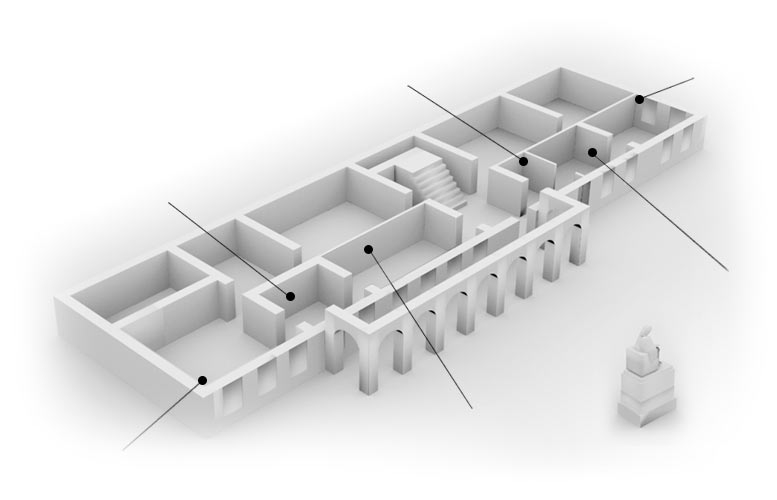 Выясните, что входило в обязанности городничего (в процессе подготовки ответа вы можете воспользоваться «полезными ссылками»). Ответ запишите.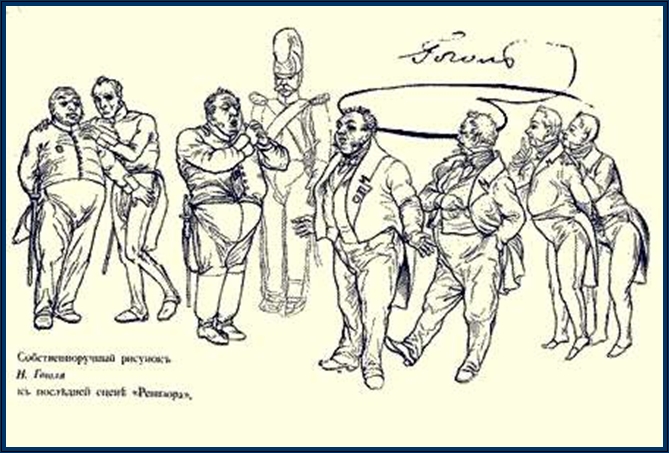 _______________________________________________________________________________________________________________________________________________________________________________________________________________________________________________________________________________________________________________________________________________________________________Используя табель о рангах и дополнительную информацию, выясните военное звание, после которого, в отставке, человек мог получить должность городничего. Ответ запишите._______________________________________________________________________________________________________________________________________________________________________________________________________________________________________Изобразите схематично иерархию власти в городе N. Кто кому подчинялся?Является ли замысел пьесы вымышленным или аналогичные описанному случаи уже были известны Н.В. Гоголю и его окружению? Ответ запишите.____________________________________________________________________________________________________________________________________________________________________________________________________________________________________________________________________________________________________________________Какие ситуации нравственного выбора ставятся писателем в пьесе? Ответ запишите.____________________________________________________________________________________________________________________________________________________________________________________________________________________________________________________________________________________________________________________Прав ли был Н.В. Гоголь, говоря: «Ревизор этот – наша проснувшаяся совесть»?Ответ обоснуйте.__________________________________________________________________________________________________________________________________________________________________________________________________________________________________________________________________________________________________________________________________________________________________________________________________________________________________________________________________________________________________________________________________________________________________________________________________________________________________________________________________________________________________________________________________________________________________________________________________________________________________________________________________________________________________________________________________________________________________________________________________________________________________________________________________________________________________________________________________________________________________________________________________________________________________________________________________________________________________________Руководитель группыСостав группыСостав группыСостав группыСостав группыСостав группыСостав группыСостав группыДействующие лица: Антон Антонович Сквозник-Дмухановский Лука Лукич Хлопов Аммос Федорович Ляпкин-ТяпкинАртемий Филиппович Земляника Иван Кузьмич Шпекин Петр Иванович Добчинский Петр Иванович Бобчинский Иван Александрович ХлестаковОсип Христиан Иванович ГибнерПо мере знакомства с музеем подпишите на схеме первого листа названия залов.Пройдите  «в угольную комнату, два окна которой выходили во двор и два на бульвар. Я догадывался, что это был рабочий кабинет Гоголя» (Г.П. Данилевскоий).«Самая его жизнь совершенно русская. Тот же разгул и раздолье, к которому, иногда позабывшись, стремится русский и которое всегда нравится свежей русской молодежи». Найдите портрет человека, о котором так говорит Гоголь, на конторке. Запишите полное имя этого человека. Почему именно его портрет расположен на рабочем столе писателя?Отправьтесь в зал, посвященный пьесе «Ревизор».Сколько портретов Гоголя есть в зале «Ревизор»? Какой из них вам кажется самым необычным? Свой ответ обоснуйте.У Николая Васильевича было много знакомых писателей, поэтов, драматургов. Некоторые были на момент знакомства уже именитыми людьми, другие же только начинали свой творческий путь. В витрине этого зала есть портреты на тот момент молодых писателей, в чьем творческом багаже есть пьесы и которые были знакомы с Гоголем.  Выпишите имена людей, входивших в литературное окружение Н.В. Гоголя.Рассмотрите портреты на «петербургской» стене зала. Каждый из этих людей сыграл определенную роль в жизни Н.В. Гоголя. Расскажите об одном из них и о значении его в судьбе писателя.«Смеяться, смеяться давай теперь побольше. Да здравствует комедия! Одну («Ревизор») наконец решаюсь давать на театр», – писал Н.В. Гоголь М.П. Погодину.Где 5 ноября 1851 года Н.В.Гоголь публично читал «Ревизора»?* Какое настроение было у присутствующих на чтении пьесы 5 ноября 1851 года? Какой экспонат помог вам ответить на этот вопрос? *отметьте на схеме музея место этого экспонатаЛюбая пьеса перед постановкой должна была быть одобрена цензурным комитетом. Догадываясь, что пьеса «Ревизор» одобрена не будет, близкие друзья Н.В.Гоголя решили помочь писателю. Найдите и укажите фамилии тех людей, кто содействовал постановке пьесы «Ревизор».Значительную роль в судьбе «Ревизора» сыграли не только знакомые и друзья Н.В.Гоголя, но и император. Какую роль сыграл в судьбе пьесы император Николай I? Первое исполнение роли Хлестакова совершенно не удалось, ведь актёр, по признанию Гоголя, «ни на волос не понял, что такое Хлестаков». «Он сделался просто обыкновенным вралем,- бледное лицо, в продолжение двух столетий являющееся в одном и том же костюме».* Найдите портрет первого исполнителя роли Хлестакова в Александринском театре. Запишите его имя. * отметьте на схеме музея место этого экспонатаПрослушайте инсталляцию. Дополните слова Н.В.Гоголя: «Что ни говори, но страшен тот ревизор, который_______________________________________________________. Будто не знаете, кто этот ревизор? Что прикидываться? Ревизор этот - наша проснувшаяся совесть, которая заставит нас вдруг и разом взглянуть во все глаза на самих себя».Многие современники обвиняли автора в отсутствии в пьесе «честного, благородного лица». Однако автор был с ними не согласен. Каково же, по мнению писателя, «честное, благородное лицо» в комедии?Рассмотрите еще раз экспозицию, посвященную пьесе «Ревизор». Найдите самый интересный, на ваш взгляд, экспонат. Составьте вопрос для одноклассников, отвечая на который, они смогут найти загаданный экспонат.В последнем зале рассмотрите обложку специального выпуска журнала «Будильник» к 50-летию комедии Н.В.Гоголя «Ревизор». Как вы считаете, какое явление исполняли актеры в момент съемки? Свое мнение обоснуйте.* отметьте на схеме музея место этого экспонатаВ последнем зале изучите иллюстрации Кордовского и Боклевского к пьесе «Ревизор». Кому, на ваш взгляд, лучше удалось изобразить Землянику? Свое мнение аргументируйте.